Georgia Lions Camp Inc."KEEP THE "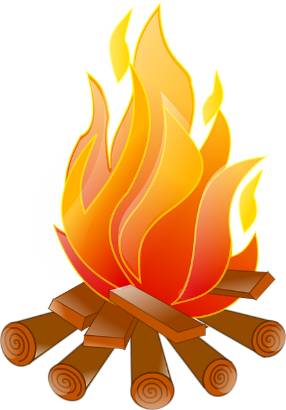 "BURNING"Help Send the Visually Impaired/Blind to CampCome join us and become a partner by being a participant at the 2024 Car ShowFebruary 24, 2024Proceeds from the Car Show helps provide funding for Camper Scholarships, Programs, and supplies for camper activities.Check out the Camp’s website:www.glcb.org